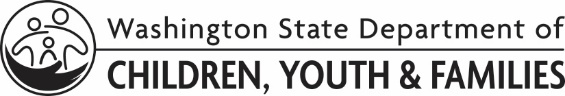 LICENSING DIVISION (LD) Seguridad del bebé (relevo certificado)Infant Safety (Certified Respite)LICENSING DIVISION (LD) Seguridad del bebé (relevo certificado)Infant Safety (Certified Respite)LICENSING DIVISION (LD) Seguridad del bebé (relevo certificado)Infant Safety (Certified Respite)Declaración de entendimientoDeclaración de entendimientoDeclaración de entendimientoDeclaración de entendimientoComo proveedor certificado de relevo, la expectativa es que reciba capacitación para satisfacer las necesidades de los niños a los que cuida.  Siga estos dos pasos referentes al cuidado de niños menores de 1 año de edad:Video de 10 minutos sobre llanto inconsolable (PURPLE)  Entiendo los conceptos explicados en este video https://vimeo.com/179227419/f9198a3aa1. Visite este enlace (https://www.nichd.nih.gov/sites/default/files/2019-02/Safe_Sleep_Environ_update.pdf) para leer dos páginas sobre cómo debe ser un espacio seguro para dormir.  Entiendo los conceptos explicados en este enlace. Como proveedor certificado de relevo, la expectativa es que reciba capacitación para satisfacer las necesidades de los niños a los que cuida.  Siga estos dos pasos referentes al cuidado de niños menores de 1 año de edad:Video de 10 minutos sobre llanto inconsolable (PURPLE)  Entiendo los conceptos explicados en este video https://vimeo.com/179227419/f9198a3aa1. Visite este enlace (https://www.nichd.nih.gov/sites/default/files/2019-02/Safe_Sleep_Environ_update.pdf) para leer dos páginas sobre cómo debe ser un espacio seguro para dormir.  Entiendo los conceptos explicados en este enlace. Como proveedor certificado de relevo, la expectativa es que reciba capacitación para satisfacer las necesidades de los niños a los que cuida.  Siga estos dos pasos referentes al cuidado de niños menores de 1 año de edad:Video de 10 minutos sobre llanto inconsolable (PURPLE)  Entiendo los conceptos explicados en este video https://vimeo.com/179227419/f9198a3aa1. Visite este enlace (https://www.nichd.nih.gov/sites/default/files/2019-02/Safe_Sleep_Environ_update.pdf) para leer dos páginas sobre cómo debe ser un espacio seguro para dormir.  Entiendo los conceptos explicados en este enlace. Como proveedor certificado de relevo, la expectativa es que reciba capacitación para satisfacer las necesidades de los niños a los que cuida.  Siga estos dos pasos referentes al cuidado de niños menores de 1 año de edad:Video de 10 minutos sobre llanto inconsolable (PURPLE)  Entiendo los conceptos explicados en este video https://vimeo.com/179227419/f9198a3aa1. Visite este enlace (https://www.nichd.nih.gov/sites/default/files/2019-02/Safe_Sleep_Environ_update.pdf) para leer dos páginas sobre cómo debe ser un espacio seguro para dormir.  Entiendo los conceptos explicados en este enlace. Información del solicitanteInformación del solicitanteInformación del solicitanteInformación del solicitanteNOMBRENOMBREFECHA DE NACIMIENTOFECHA DE NACIMIENTOFIRMAFIRMAFECHAFECHADeclaración de revisiónDeclaración de revisiónDeclaración de revisiónDeclaración de revisiónVideo de 10 minutos sobre llanto inconsolable (PURPLE)  Le proporcioné al solicitante el video sobre llanto inconsolable (PURPLE). Espacio seguro para dormir  Le expliqué los conceptos de sueño seguro a este solicitante. Video de 10 minutos sobre llanto inconsolable (PURPLE)  Le proporcioné al solicitante el video sobre llanto inconsolable (PURPLE). Espacio seguro para dormir  Le expliqué los conceptos de sueño seguro a este solicitante. Video de 10 minutos sobre llanto inconsolable (PURPLE)  Le proporcioné al solicitante el video sobre llanto inconsolable (PURPLE). Espacio seguro para dormir  Le expliqué los conceptos de sueño seguro a este solicitante. Video de 10 minutos sobre llanto inconsolable (PURPLE)  Le proporcioné al solicitante el video sobre llanto inconsolable (PURPLE). Espacio seguro para dormir  Le expliqué los conceptos de sueño seguro a este solicitante. Empleado de LD/CPAEmpleado de LD/CPAEmpleado de LD/CPAEmpleado de LD/CPANOMBRENOMBRENOMBRENOMBREFIRMAFIRMAFIRMAFECHA